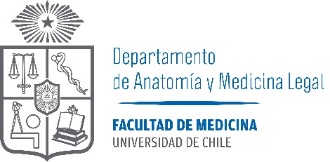 DECLARACIÓN JURADAEn la ciudad de ........................................................... República de Chile, con fecha ...........................................comparece ante mí don / doña .................................................................................................................................Cédula Nacional Identidad N°..........................................., fecha de nacimiento .........../........../……….., con domicilio en.............................................................................  comuna de ................................................, expone:Que por su palabra de honor y bajo fe de juramento, viene a formular la siguiente declaración, que es fiel expresión de la verdad:DECLARO QUE: Libre y espontáneamente, hago donación de mi cuerpo al Departamento de Anatomía y Medicina Legal de la Facultad de Medicina Universidad de Chile para que después de mí fallecimiento se disponga de él y se utilice en docencia e investigación científica según las normativas que el mismo Departamento establezca.     Formulo  la  presente  declaración escrita conforme lo permite el Artículo N° 146 del Código Sanitario.FIRMO ANTE MI                     ______________________                                           ______________________FIRMA DONANTE                                                     NOTARIO PÚBLICO    CONTACTO DONANTE :Fono/celular donante __________________________ ________________________Fono/ celular familiar o responsable legal   ____________________________E-mail de contacto ____________________________FONO DE CONTACTO PROGRAMA DONANTES :Encargado de Programa de Donantes+56 95092 0696Secretaria Anatomía:  22 9786981 (Of.)